30η ΠΡΟΣΚΛΗΣΗ ΣΥΓΚΛΗΣΗΣΕΠΙΤΡΟΠΗΣ ΠΟΙΟΤΗΤΑΣ ΖΩΗΣΚαλείστε σε τακτική δημόσια δια περιφοράς – μέσω τηλεφώνου - συνεδρίαση της Επιτροπής Ποιότητας Ζωής, κατά τις προβλέψεις της παρ. 5 του άρθρου 67 και της παρ. 1 του άρθρου 167 του ν. 3852/2010 (Α’ 87), καθώς και σύμφωνα με το άρθρο 67 του ν.4830/2021 (Α΄169)(τρόπος λήψης αποφάσεων των συλλογικών οργάνων Ο.Τ.Α. των διοικητικών συμβουλίων των εποπτευόμενων νομικών προσώπων τους - Τροποποίηση παρ. 1 άρθρου 10 της από 11.3.2020 Πράξης Νομοθετικού Περιεχομένου),  που θα διεξαχθεί στο Δημαρχειακό Μέγαρο την 28η του μηνός Σεπτεμβρίου έτους 2021, ημέρα Τρίτη και ώρα 12:00 για την συζήτηση και λήψη αποφάσεων στα παρακάτω θέματα της ημερήσιας διάταξης, σύμφωνα με τις σχετικές διατάξεις του άρθρου 75 του Ν.3852/2010 (ΦΕΚ Α' 87)όπως αντικαταστάθηκε με το άρθρο 77 του Ν.4555/2018 (ΦΕΚ 133/19-07-2018 τεύχος Α’) :1.Χωροθέτηση περιπτέρου σε νέα θέση επί της συμβολής των οδών Ασκληπιού και Ιπποκράτους στα Τρίκαλα2.Παραχώρηση χρήσης του προαύλιου χώρου του κεντρικού κτιρίου στο Μύλο Ματσόπουλου για την πραγματοποίηση της μη κερδοσκοπικής εκδήλωσης στήριξης στα πλαίσια το Παγκόσμιου μήνα πρόσληψης κατά του καρκίνου του μαστού3.Παραχώρηση χρήσης του χώρου στο Μικρό Θέατρο Ληθαίου για την πραγματοποίηση εκδήλωσης - παρουσίασης παιδικού βιβλίου με τίτλο "Ο χροός των πεταλούδων" που διοργανώνει η κ.Σούλα ΤσιάτσιουΠίνακας Αποδεκτών	ΚΟΙΝΟΠΟΙΗΣΗ	ΤΑΚΤΙΚΑ ΜΕΛΗ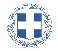 ΕΛΛΗΝΙΚΗ ΔΗΜΟΚΡΑΤΙΑ
ΝΟΜΟΣ ΤΡΙΚΑΛΩΝΔΗΜΟΣ ΤΡΙΚΚΑΙΩΝΓραμματεία Επιτροπής Ποιότητας ΖωήςΤρίκαλα,23 Σεπτεμβρίου 2021
Αριθ. Πρωτ. : 37126ΠΡΟΣ :  Τα μέλη της Επιτροπής Ποιότητας Ζωής (Πίνακας Αποδεκτών)(σε περίπτωση κωλύματος παρακαλείσθε να ενημερώσετε τον αναπληρωτή σας).Η Πρόεδρος της Επιτροπής Ποιότητας ΖωήςΒΑΣΙΛΙΚΗ-ΕΛΕΝΗ ΜΗΤΣΙΑΔΗΑΝΤΙΔΗΜΑΡΧΟΣΒαβύλης ΣτέφανοςΒασταρούχας ΔημήτριοςΚωτούλας ΙωάννηςΛάππας ΜιχαήλΜητσιάδη Βασιλική-ΕλένηΠαζαΐτης ΔημήτριοςΚαταβούτας Γεώργιος-ΚωνσταντίνοςΟικονόμου ΙωάννηςΚελεπούρης ΓεώργιοςΔήμαρχος & μέλη Εκτελεστικής ΕπιτροπήςΓενικός Γραμματέας κ. Θωμά ΠαπασίκαΜπουκοβάλας Στέφανος  Πρόεδρο της Δημ. Κοιν. Τρικκαίων